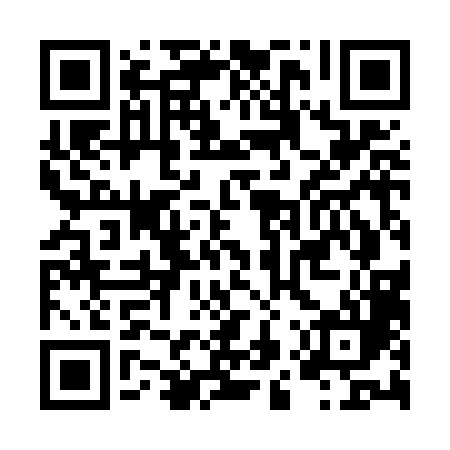 Prayer times for An der Kapelle, GermanyWed 1 May 2024 - Fri 31 May 2024High Latitude Method: Angle Based RulePrayer Calculation Method: Muslim World LeagueAsar Calculation Method: ShafiPrayer times provided by https://www.salahtimes.comDateDayFajrSunriseDhuhrAsrMaghribIsha1Wed3:245:571:245:278:5211:122Thu3:215:551:235:288:5311:163Fri3:175:531:235:288:5511:194Sat3:135:511:235:298:5611:225Sun3:105:491:235:308:5811:266Mon3:095:471:235:309:0011:297Tue3:085:461:235:319:0111:308Wed3:085:441:235:329:0311:319Thu3:075:421:235:329:0511:3110Fri3:065:411:235:339:0611:3211Sat3:065:391:235:339:0811:3312Sun3:055:371:235:349:0911:3313Mon3:045:361:235:359:1111:3414Tue3:045:341:235:359:1211:3515Wed3:035:331:235:369:1411:3516Thu3:025:311:235:369:1511:3617Fri3:025:301:235:379:1711:3718Sat3:015:281:235:389:1811:3719Sun3:015:271:235:389:2011:3820Mon3:005:261:235:399:2111:3821Tue3:005:241:235:399:2311:3922Wed2:595:231:235:409:2411:4023Thu2:595:221:235:409:2511:4024Fri2:595:211:235:419:2711:4125Sat2:585:201:245:419:2811:4226Sun2:585:191:245:429:2911:4227Mon2:575:181:245:439:3111:4328Tue2:575:171:245:439:3211:4329Wed2:575:161:245:449:3311:4430Thu2:575:151:245:449:3411:4531Fri2:565:141:245:459:3511:45